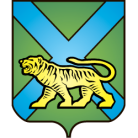 ТЕРРИТОРИАЛЬНАЯ ИЗБИРАТЕЛЬНАЯ КОМИССИЯ
ГОРОДА УССУРИЙСКАРЕШЕНИЕг. Уссурийск
Об освобождении от должности и сложении полномочий председателя, секретаря, членов участковой избирательной комиссиис правом решающего голосаизбирательного участка № 2859Рассмотрев поступившие в письменной форме заявления председателя участковой избирательной комиссии избирательного участка № 2859 Латыпова Равиля Галиевича,  секретаря участковой избирательной комиссии избирательного участка № 2859 Пшеничной Аксаны Федоровны, членов участковой избирательной комиссии  с правом решающего голоса избирательного участка № 2859 Антонова Андрея Владимировича и Антоновой Марины Владимировны, в соответствии с подпунктом «а» пункта 6 статьи 29 Федерального закона «Об основных гарантиях избирательных прав и права на участие в референдуме граждан Российской Федерации», пунктом «1» части 6 статьи 31 Избирательного кодекса Приморского края территориальная избирательная комиссия города УссурийскаРЕШИЛА:1. Освободить председателя участковой избирательной комиссии избирательного участка № 2859 от обязанностей председателя комиссии и члена участковой избирательной комиссии с правом решающего голоса участковой избирательной комиссии избирательного участка № 2859 Латыпова Равиля Галиевича до истечения срока полномочий.2. Освободить секретаря участковой избирательной комиссии избирательного участка № 2859 от обязанностей секретаря и члена участковой избирательной комиссии с правом решающего голоса участковой избирательной комиссии избирательного участка № 2859 Пшеничную Аксану Федоровну до истечения срока полномочий.4. Освободить члена участковой избирательной комиссии избирательного участка № 2859 от обязанностей члена участковой избирательной комиссии с правом решающего голоса участковой избирательной комиссии избирательного участка № 2859 Антонова Андрея Владимировича до истечения срока полномочий.5. Освободить члена участковой избирательной комиссии избирательного участка № 2859 от обязанностей члена участковой избирательной комиссии с правом решающего голоса участковой избирательной комиссии избирательного участка № 2859 Антоновой Марины Владимировны до истечения срока полномочий.6. Направить настоящее решение в участковую избирательную комиссию избирательного участка № 2859 для сведения.7. Разместить настоящее решение на официальном сайте администрации Уссурийского городского округа в разделе «Территориальная избирательная комиссия города Уссурийска» в информационно-телекоммуникационной сети «Интернет».Председатель комиссии						О.М. МихайловаСекретарь заседания						                 Н.А. Ферман19 февраля 2016 года                     № 07/02